Comité TECHNIQUECinquante et unième session 
Genève, 23-25 mars 2015Révision partielle des principes directeurs d’examen du mandarinier
(Document TG/201/1)Document établi par le Bureau de l’Union

Avertissement : le présent document ne représente pas les principes ou les orientations de l’UPOV	À sa quarante-cinquième session tenue à Marrakech (Maroc) du 26 au 30 mai 2014, le Groupe de travail technique sur les plantes fruitières (TWF) a examiné la révision partielle des principes directeurs d’examen du mandarinier (TG/201/1) sur la base des documents TG/201/1, TWF/45/30, TWF/45/31 Rev., TWF/45/31 Add. et TWF/45/31 Add.2 Rev. et a proposé de réviser les principes directeurs du mandarinier comme suit (voir les paragraphes 85 à 95 du document TWF/45/32 “Compte rendu”) :7.	Table of Characteristics/Tableau des caractères/Merkmalstabelle/Tabla de caracteresCaractère 25 : Anthère : pollen viableLibellé actuel :Nouveau libellé proposé :8.	Explications du tableau des caractères8.2	Explications portant sur certains caractèresIl est proposé d’ajouter ce qui suit :Ad. 25 : Anthère : pollen viableMéthode pour déterminer le pourcentage de pollen viable :Le pollen doit être récolté lorsque les pétales commencent à s’ouvrir (mais avec les anthères fermées).  Les anthères doivent être introduites dans la boîte de Petri et placées à l’intérieur d’un déshydratant à base de gel de silice à température ambiante, pendant 20 à 48 heures dans l’obscurité.  Lorsque les anthères sont ouvertes, elles doivent être placées dans une chambre à 8°C avec une humidité relative de 70 à 80% pendant une heure.  Ensuite, le pollen doit être brossé sur une lame de microscope avec 2 ml de milieu de Brewbaker (Brewbaker and Kwack, 1963).  Enfin, la lame de microscope doit être placée dans une chambre à 24°C avec une humidité relative de 75% pendant 20 heures.Le pourcentage de fécondation du pollen correspond à la moyenne des grains de pollen germés observés au microscope binoculaire avec un grossissement de 15x sur 2 lames de microscope différentes.(Brewbaker, J. L. et Kwack, B. H. 1963.  “The essential role of calcium ion in pollen germination and pollen tube growth”, American Journal of Botany, vol. 50, n° 9, p. 859 à 865.)Indication de la marge en pourcentage des niveaux d’expression :2.	Les modifications apportées aux principes directeurs d’examen pour le mandarinier doivent être reportées dans le tableau général des caractères figurant à l’annexe des documents TG/83/4 (Oranger trifolié (Poncirus) (Citrus L. – Groupe 5)), TG/201/1, TG/202/1 (Oranger (Citrus L. – Groupe 2)), TG/203/1 (Citronnier et Limettier (Citrus L. – Groupe 3)) et TG/204/1 (Pomelo et Pamplemoussier (Citrus L. – Groupe 4)), par voie d’une révision partielle de ces principes directeurs d’examen, comme suit :Libellé actuel :Nouveau libellé proposé :3.	Le Comité de rédaction élargi, à sa réunion tenue à Genève les 7 et 8 janvier 2015, a fait les observations suivantes concernant le document TC-EDC/Jan15/23 “Révision partielle des principes directeurs d’examen du mandarinier (document TG/201/1)” :4.	En réponse aux observations du TC-EDC, l’expert principal a proposé un nouveau libellé modifié pour le caractère 25, comme indiqué dans l’annexe du présent document.  Le Bureau de l’Union a diffusé la circulaire E-15/026 qui présente au TWF la proposition de nouveau libellé modifié pour le caractère 25 et sollicite l’approbation par correspondance du TWF.  Les éventuelles réponses à la circulaire E-15/026 seront présentées au TC à sa cinquante et unième session.[L’annexe suit]Proposition de nouveau libellé modifié pour le caractère 25 “Anthère : pollen viable”Proposition de nouveau libellé modifié pour le caractère 25 :Proposition de nouveau libellé modifié pour le tableau général des caractères figurant à l’annexe des documents TG/83/4 (Oranger trifolié (Poncirus) (Citrus L. – Group 5)), TG/201/1, TG/202/1 (Oranger (Citrus L. – Group 2)), TG/203/1 (Citronnier et Limettier (Citrus L. - Group 3)) et TG/204/1 (Pomelo et Pamplemoussier (Citrus L. - Group 4)) par voie d’une révision partielle de ces principes directeurs d’examen.Proposition de nouveau libellé modifié pour Ad. 25 :Ad. 25 : Anthère : pollen viableMéthode pour déterminer le pourcentage de pollen viable :Le pollen doit être récolté lorsque les pétales commencent à s’ouvrir (mais avec les anthères fermées).  Les anthères doivent être introduites dans la boîte de Petri et placées à l’intérieur d’un déshydratant à base de gel de silice à température ambiante, pendant 20 à 48 heures dans l’obscurité.  Lorsque les anthères sont ouvertes, elles doivent être placées dans une chambre à 8°C avec une humidité relative de 70 à 80% pendant une heure.  Ensuite, le pollen doit être brossé sur une lame de microscope avec 2 ml de milieu de Brewbaker (Brewbaker and Kwack, 1963).  Enfin, la lame de microscope doit être placée dans une chambre à 24°C avec une humidité relative de 75% pendant 20 heures.Le pourcentage de fertilité du pollen correspond à la moyenne des grains de pollen germés.(Brewbaker, J. L. et Kwack, B. H. 1963.  “The essential role of calcium ion in pollen germination and pollen tube growth”, American Journal of Botany, vol. 50, n° 9, p. 859 à 865.)Indication de la marge en pourcentage des niveaux d’expression :[Fin de l’annexe et du document]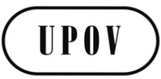 FTC/51/33ORIGINAL : anglaisDATE : 19 février 2015UNION INTERNATIONALE POUR LA PROTECTION DES OBTENTIONS VÉGÉTALESUNION INTERNATIONALE POUR LA PROTECTION DES OBTENTIONS VÉGÉTALESUNION INTERNATIONALE POUR LA PROTECTION DES OBTENTIONS VÉGÉTALESGenèveGenèveGenève25.Anther: viable pollenAnthère : pollen viableAnthere: keimfähiger PollenAntera: polen viableQL(b)absentabsentfehlendausenteOwari (SAT)1[239]presentprésentvorhandenpresente925.

(+)Anther: viable pollenAnthère : pollen viableAnthere: keimfähiger PollenAntera: polen viableQN(b)absent or very lowabsent ou très faiblefehlend oder sehr geringausente o muy bajoOwari (SAT)1lowfaiblegeringbajo3mediummoyenmittelmedioMarisol (CLE)5highélevéhochaltoMurcott (HMA)7[339]very hightrès élevésehr hochmuy altoFortune (HMA)9Variétés indiquées à titre d’exempleNoteMargeOwari (SAT)1≤ 7%2> 7 ≤ 14%3> 14 ≤ 21%4> 21 ≤ 28%Marisol (CLE)5> 28 ≤ 35%6> 35 ≤ 45%Murcott (HMA)7> 45 < 55%8> 55 < 65%Fortune (HMA)9≥ 65%Group/Groupe/Gruppe/GrupoGroup/Groupe/Gruppe/GrupoGroup/Groupe/Gruppe/GrupoGroup/Groupe/Gruppe/GrupoGroup/Groupe/Gruppe/GrupoEnglishfrançaisdeutschespañolNote/Nota12345EnglishfrançaisdeutschespañolNote/Nota239.2526293037Anther: viable pollenAnthère : pollen viableAnthere: keimfähiger PollenAntera: polen viableabsentabsentfehlendausente1QLpresentprésentvorhandenpresente9Group/Groupe/Gruppe/GrupoGroup/Groupe/Gruppe/GrupoGroup/Groupe/Gruppe/GrupoGroup/Groupe/Gruppe/GrupoGroup/Groupe/Gruppe/GrupoEnglishfrançaisdeutschespañolNote/Nota12345EnglishfrançaisdeutschespañolNote/Nota239.2526293037Anther: viable pollenAnthère : pollen viableAnthere: keimfähiger PollenAntera: polen viableabsentabsentfehlendausente1QLpresentprésentvorhandenpresente9Group/Groupe/Gruppe/GrupoGroup/Groupe/Gruppe/GrupoGroup/Groupe/Gruppe/GrupoGroup/Groupe/Gruppe/GrupoGroup/Groupe/Gruppe/GrupoEnglishfrançaisdeutschespañolNote/Nota12345EnglishfrançaisdeutschespañolNote/Nota339.25Anther: viable pollenAnthère : pollen viableAnthere: keimfähiger PollenAntera: polen viable(+)absent or very lowabsent ou très faiblefehlend oder sehr geringausente o muy bajo1lowfaiblegeringbajo3QNmediummoyenmittelmedio5highélevéhochalto7very hightrès élevésehr hochmuy alto9Ad. 25 à vérifier avec l’expert principal si le deuxième paragraphe doit être rédigé comme suit : “Le pourcentage de fertilité fécondation du pollen correspond à la moyenne des grains de pollen germés observés au microscope binoculaire avec un grossissement de 15x sur 2 lames de microscope différentes.”à vérifier avec l’expert principal si l’échelle peut être réduite (à 5 ou 3 notes)Remarque : 	La référence au grossissement de 15x sur 2 lames de microscope différentes 	n’est pas utile, car la quantité de pollen qui doit être brossée sur la lame de 	microscope n’est pas définie.  25.Anther: viable pollenAnthère: pollen viableAnthere: keimfähiger PollenAntera: polen viableNote/
NotaQN(b)absent or very lowabsent ou très faiblefehlend oder sehr geringausente o muy bajoOwari (SAT)1lowfaiblegeringbajoClemenverd (CLE), Nero (CLE)2mediummoyenmittelmedioMarisol (CLE)3[239]highélevéhochaltoFortune (HMA), Nadorcott (TNR)4Group/Groupe/Gruppe/GrupoGroup/Groupe/Gruppe/GrupoGroup/Groupe/Gruppe/GrupoGroup/Groupe/Gruppe/GrupoGroup/Groupe/Gruppe/GrupoEnglishfrançaisdeutschespañolNote/Nota12345EnglishfrançaisdeutschespañolNote/Nota239.2526293037Anther: viable pollenAnthère: pollen viableAnthere: keimfähiger PollenAntera: polen viableabsentabsentfehlendausente1QLpresentprésentvorhandenpresente9Group/Groupe/Gruppe/GrupoGroup/Groupe/Gruppe/GrupoGroup/Groupe/Gruppe/GrupoGroup/Groupe/Gruppe/GrupoGroup/Groupe/Gruppe/GrupoEnglishfrançaisdeutschespañolNote/Nota12345EnglishfrançaisdeutschespañolNote/Nota339.25Anther: viable pollenAnthère: pollen viableAnthere: keimfähiger PollenAntera: polen viable(+)absent or very lowabsent ou très faiblefehlend oder sehr geringausente o muy bajo1lowfaiblegeringbajo2QNmediummoyenmittelmedio3highélevéhochalto4NoteRangeExample varieties absent ou très faible1< 7%Owari (SAT)faible2≥ 7% ≤ 28%Clemenverd (CLE),
Nero (CLE)moyen3> 28% < 65%Marisol (CLE)élevé4≥ 65%Fortune (HMA), 
Nadorcott (TNR)